Pierce College Fort Steilacoom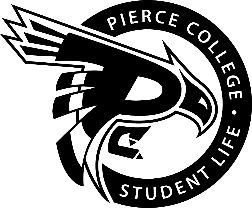 General Assembly AgendaLocation: Student Life LobbyDate: November 12, 2019 Time: 1:00 p.m. – 2:00 p.m.Agenda Details:Call to Order:Pledge of Allegiance:Roll Call:Establishment of Quorum:Changes to the Agenda:Approval of Minutes: Approval of the minutes from the October 29th General Assembly.Reports:President’s ReportChaz SernaVice President’s ReportJessica EdmondsAdministrative SenatorJaein ChoLegislative senatorWilliam WassonClubs & Organizations Senator:John SheadEngagement Senator:Han DuongStudent & Cultural Affairs Senator:RAYAActivities Board: Dennis JohnsonOld Business:Action Item 1920-021: To ratify Muslim Student Association (MSA) Club.New Business:Action Item 1920-025: To ratify Music Appreciation Club.Open Forum:Announcements:Next Student Government General Meeting Oct. 26st from 1pm to 2pmAdjournment: